Муниципальное образовательное учреждениедополнительного образования «Центр дополнительного образования детейгородского округа Стрежевой»ПРОБЛЕМНО-ОРИЕНТИРОВАННЫЙ АНАЛИЗ   деятельности методистов за 2017-2018 учебный год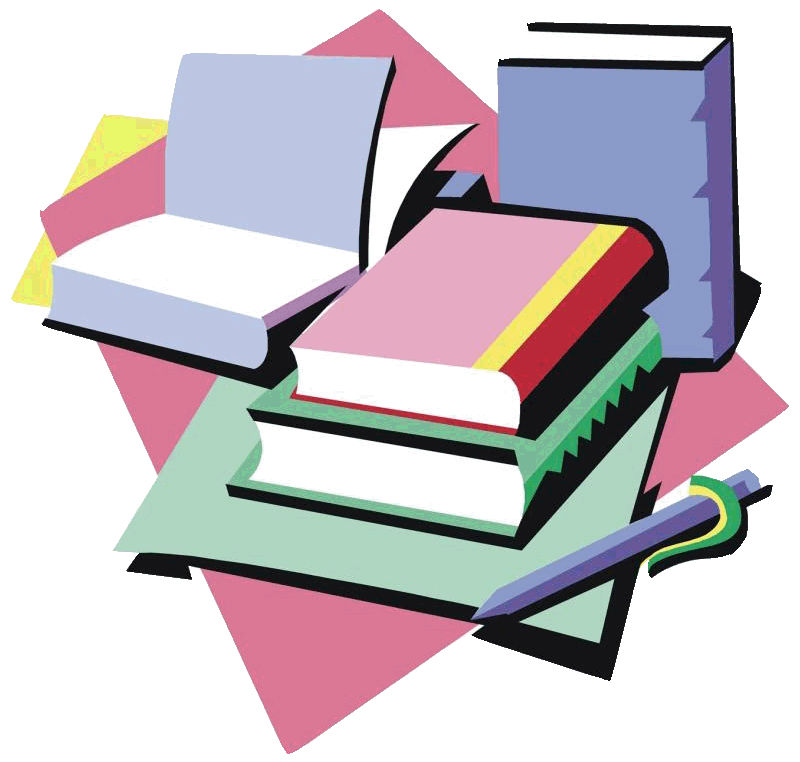 г. Стрежевой,  2018г.Анализ деятельности методической работы за 2017-2018 учебный год          Сегодня в связи с необходимостью рационально и оперативно решать образовательные проблемы возрастает роль деятельности методической службы, правильная организация которой является важнейшим средством повышения качества дополнительного образования.        Методическая работа в ЦДОД  - это целостная, основанная на достижениях науки и передового педагогического опыта и на конкретном анализе образовательного процесса системы взаимосвязанных мер, действий, мероприятий, направленных на всестороннее повышение квалификации и профессионального мастерства каждого педагога, на   развитие и повышение творческого потенциала педагогического коллектива, учреждения в целом, а в конечном счете на совершенствование образовательного процесса, достижение оптимального уровня образования, воспитания и развития обучающихся.               Основной целью методической работы в 2017-2018 учебном году являлось создание условий для повышения уровня профессионального мастерства педагога дополнительного образования и педагогического коллектива.          Для достижения данной цели решались следующие задачи:Разработан и реализован перспективный план повышения квалификации педагогов с учетом адресности и персонификации на 2015-2018 гг.;Продолжение внедрения новых форм методической работы;Обеспечение повышения квалификации педагогических работников;Продолжение  работы с педагогами по разработке дополнительных общеобразовательных программ по работе с одаренными детьми, разработке индивидуальных планов профессионального развития педагогов.            Для эффективного решения целей и задач образовательной деятельности серьезное значение имеет кадровое обеспечение.  В нашем Центре сложился стабильный и творческий, высокопрофессиональный педагогический коллектив, способный к решению задач инновационного развития и достижения нового качества дополнительного образования.Характеристика   кадрового   состава   учрежденияТаблица 1. Уровень образования.Вывод: В 2017-2018 учебном году количественный состав педагогических кадров изменился (с 51 до 49 человек), в связи с увольнением педагогов.  В 2017-2018 учебном году нет педагогов, имеющих незаконченное высшее образование. Количество педагогов имеющих высшее образование  уменьшилось на 3,4% в связи с увольнением педагогов.Диаграмма 1. Уровень образования 2016-2017 учебный год.Диаграмма 2. Уровень образования 2017-2018 учебный год.Таблица 2. Педагогический стаж.Вывод:  В 2017-2018 учебном году увеличился % педагогов, имеющих педагогический стаж 1-3 года  на 2,04%,  5-10 лет на 4,48% и  30-40 лет на 0,8%. Соответственно сократился % педагогов, имеющих педагогический стаж 3-5 лет на 5,89%, и уменьшился на 0,92%, имеющих стаж 10-20 лет и на 0,52%  имеющих стаж 20-30 лет.Диаграмма 3. Педагогический стаж 2014-2015, 2015-2016, 2016-2017 учебные годы.Таблица 3. Уровень квалификации.Вывод: В 2017-2018 учебном году уменьшился количественный состав педагогических работников, в связи с увольнением 2 педагогов. Увеличился % педагогов,  имеющих высшую квалификационную категорию на 2,92%,  первую квалификационную категорию на 3,72% в связи  с присвоением педагогам первой и высшей квалификационной категории. Диаграмма 4. По уровню квалификации 2015-2016 учебный год.Диаграмма 5. По уровню квалификации 2016-2017 учебный год.Диаграмма 6. По уровню квалификации 2017-2018 учебный год.Приоритетные направления методической работы в ЦентреМетодическая работа способствует:осмыслению педагогами программно-методических требований, нормативных документов; изучению и системному анализу новых технологий и методик обучения; обобщению и распространению опыта;стимулированию группового педагогического творчества; развитию мотивов педагогической и профессиональной деятельности. формированию готовности к профессиональному самообразованию. Работа методического и педагогического советов          Координировал и контролировал работу методических объединений методический совет Центра. В 2017-2018 учебном году состоялось 5 заседаний методического совета, где рассматривались следующие решения:1.   1.1.Утверждение плана работы методического совета   на 2017 -2018 учебный год;  Основные направления методической работы в 2017-2018 учебном году;Рассмотрение и утверждение дополнительных общеобразовательных общеразвивающих программ.2. Рассмотрение и утверждение педагогических проектов на участие в Конкурсе методических материалов наставников и молодых педагогов образовательных организаций, подведомственных УО Администрации г.о.Стрежевой.3.   Рассмотрение и утверждение кандидатуры на участие в городском конкурсе профессионального мастерства в муниципальной системе образования г.о. Стрежевой, номинация «Педагог дополнительного образования» в 2018г.4.     Рассмотрение и утверждение материалов по итоговой аттестации обучающихся.5.   5.1. Отчеты руководителей МО, проблемных  групп за 2017-2018 учебный год;5.2. Итоги работы методического совета за 2017-2018 учебный год;5.3. Подведение итогов методической работы за год.  Главные цели и задачи педагогического совета – объединить усилия коллектива Центра для повышения уровня образовательно-воспитательной деятельности.           В 2017-2018 учебном году   проведено 3 заседания педагогического совета по темам:«Анализ и подведение итогов работы педагогического коллектива МОУДО «ЦДОД» за 2016-2017 учебный год»; «О выдвижении обучающихся  МОУДО «ЦДОД»  на соискание звания «Юный лауреат премии мэра»;«Условия образовательного процесса, ориентированного на качественное обучение и воспитание детей разных образовательных возможностей и способностей».  Вывод: все заседания методического и педагогического советов проведены в соответствии с планом действий.Семинары. Работа методических объединений, проблемных групп          Обеспечение непрерывного роста профессионального мастерства педагогов  осуществлялось методической службой через участие педагогов в семинарах, проблемных группах, открытых занятиях, мастер-классах, а также работу стажерских площадок.          В 2017-2018 учебном году были проведены: Семинар «Аттестация педагогических работников в новых условиях». Цель семинара:- Ознакомить педагогов с нормативно-правовой стороной проведения аттестации педагогических работников;- Ознакомиться с порядком аттестации педагогических работников;- Ознакомиться с требованиями к аттестации педагогических работников на первую и высшую квалификационные категории;- Формирование портфолио педагогических работников, качество предоставляемого материала;- Методика заполнения итоговых (экспертных) материалов;- Работа аттестационных комиссий. Основные требования.Стажировка «Разработка дополнительных общеобразовательных программ нового поколения для повышения качества образования».        Цель стажировки: совершенствование  и развитие профессиональных компетенций  педагогов дополнительного образования  по проблеме  проектирования дополнительной общеобразовательной общеразвивающей программы нового поколения.        В работе стажировочной площадки приняли участие педагоги из трех образовательных организаций дополнительного образования городского округа Стрежевой Томской области: МОУДО «ЦДОД» (28 человек), МОУДО «ДЭБЦ» (3 человека), МОУДО «ДЮЦ ЦТС» (3 человека), общее количество – 34 стажера.         Программа стажировки  рассчитана на 16 учебных часов и была реализована по трем  модулям:        1.«Методика проектирования дополнительной общеобразовательной общеразвивающей  программы»;         2.Технология «Проектная задача» как вариант проектирования  образовательных результатов по программе;         3.«Проектирование образовательных результатов дополнительной общеобразовательной общеразвивающей программы».Стажировка «Традиционные и инновационные виды декоративно-прикладного творчества». Цель стажировки: Совершенствование и развитие профессиональной компетентности педагогов через освоение традиционных и современных видов декоративно-прикладного творчества. Участниками стажировки стали педагоги дополнительного образования учреждений дополнительного образования,   педагоги   дошкольных образовательных учреждений, в количестве 27 человек. Программа стажировки  включала в себя четыре учебных модуля: 1модуль направлен на ознакомление слушателей с традиционными и современными видами декоративно-прикладного творчества. Предполагает повышение педагогического мастерства стажёров за счет включения теоретико-практического блока ознакомления с различными видами творчества. В данном модуле стажеры освоили технологии,  связанными с плетением. Тема 1. Бисероплетение.Тема 2. Плетение из бумаги.2модуль предусматривал углубленную работу по освоению стажёрами  техник, связанными с росписью, различными видами живописи и создания изображений.Тема 1. Художественная роспись.Тема 2. Нетрадиционное рисование.3модуль предполагал ознакомление стажёров с изготовлением цветов в разных техниках рукоделия.Тема 1. Цветы из фоамирана.Тема 2. Ростовые цветы из бумаги.4модуль был ориентирован на ознакомление слушателей с самостоятельными техниками.Тема 1. Пластилинография.Тема 2.  Войлоковаляние. Формы обучения: лекции-диалоги, практикумы, мастер-классы, презентации педагогического опыта, групповая и индивидуальная работа, тьюторское сопровождение.Межрегиональная педагогическая  конференция «Проект РВЦИ «Школа эффективной самореализации»  как фактор создания развивающей  социокультурной образовательной среды». Её целью стало представление педагогического опыта инновационной деятельности по повышению  профессиональных компетенций педагогов и развитию интеллектуального и творческого потенциала обучающихся. Участниками конференции стали 68 педагогов дополнительного образования, учителей, руководителей образовательных организаций, методистов,  специалистов Управления образования Администрации городского округа Стрежевой и  г. Нижневартовска, ХМАО - Югра.На десяти  площадках состоялись14 выступлений, 17 мастер-классов, с применением инновационных методик, педагогического обмена опытом и представлено 10 стендовых доклада.          В 2017-2018 учебном году продолжили свою работу проблемные группы педагогов:ПГ «Организация работы с педагогами дополнительного образования по выявлению творчески одаренных детей» ПГ «Мультимедийные технологии в работе педагога»Проанализировав информацию, данную в таблицах,  можно сделать вывод, что  наибольшей  востребованностью у педагогов Центра  пользуются мероприятия (семинары, мастер- классы, проблемные  группы)  по: - инновационной деятельности;- по мультимедийным технологиям в работе педагога;- по работе с одаренными детьми.  В Центре сложились разнообразные формы методической работы:- целевые взаимные посещения занятий и мероприятий с последующим анализом;- диагностика педагогической успешности, разработка процедур самоаттестации и подготовка к  аттестации педагогических кадров;- работой над единой методической темой;- семинары - практикумы;- индивидуальные, групповые консультации;- проектная деятельность;- проблемные группы;- самообразование;- стажировочные площадки;- фестивали;- творческие лаборатории педагогов.           В 2017-2018 учебном году реализованы педагогические проекты:- «Создание условий для возрождения этнокультурных традиций в воспитании подрастающего поколения» (Якшиева И.И.);- «Добровольческое движение «Тропинка времён» как важный аспект воспитания социальной и гражданской активности подростков» (Телешева М.В.);- «10 квестов, направленные на ЗОЖ» (Телешева М.В.);- Экспериментальная  МЕДИАСМЕНА для  юнкоров Стрежевого» (Телешева М.В.);-«Музыкальный театр» (Мельникова Т.М.);- «Цветы для мамы» (Кононова Н.В.);-«Фотография рабочего дня» (Кононова Н.В.); -«Развитие сценического мастерства в эстрадном пении с помощью актерских тренингов» (Войцехович Ю.Н.)          В Центре  продолжают функционировать 4 методических объединения педагогов дополнительного образования (допрофессиональной подготовки, журналистики и клубной работы, музыкально-эстетического воспитания,  декоративно-прикладного и технического творчества). В течение года опытные педагоги систематически проводили открытые занятия, обменивались педагогическим опытом.        Вывод: методические объединения, консультации, открытые занятия, мастер-классы, проблемные группы  способствовали получению новой информации, повышению профессионального мастерства и профессиональной педагогической компетентности педагогов. В 2017-2018 учебном году включены новые направления: работа с одаренными детьми, применение мультимедийных технологий. Представление опыта педагогических и руководящих работников МОУДО «ЦДОД»за 2017 - 2018 учебный год          Вывод: методические объединения, консультации, открытые занятия, мастер-классы, проблемные группы  способствовали получению новой информации, повышению профессионального мастерства и профессиональной педагогической компетентности педагогов.Повышение квалификации педагогических и руководящих работников        Педагог – одна из наиболее важных профессий современности. От уровня подготовки и профессиональных навыков педагогов зависит не только образованность подрастающих поколений, но и нравственные принципы. Педагогическая деятельность требует постоянного пополнения знаний и развития профессиональных навыков. Именно эту задачу призваны выполнять курсы повышения квалификации для педагогов.            В течение 2017-2018 учебного года повышение квалификации в очной форме прошли  36  человек, что составляет 73,47% от общего количества педагогов, дистанционно – 4 педагога, что составляет 8,17%.Повышение квалификации педагогических и руководящих работников МОУДО «ЦДОД» за 2017-2018 учебный год          Дистанционное обучение – это форма обучения на расстоянии, которая не требует физического одномоментного присутствия в одном месте преподавателя и обучающегося, организованная преимущественно в сети Интернет и использующая современные способы коммуникации – аудио-, видеотехнику и спутниковые каналы связи.                 Слушателями вебинаров стали более 30 человек из числа педагогов нашего Центра.        Наиболее востребованной формой повышения профессионализма педагогов в 2017-2018 учебном году, стало участие во всероссийских научно-методических вебинарах: в «Иркутском государственном университете» по темам:-«Создание условий психолого-педагогической поддержки позитивной социализации  проблемных детей»в «Областном центре дополнительного образования детей» г.Томск, по темам:- «Доступное дополнительное образование детей в Томской области»-«Персонифицированное дополнительное образование»       Молодые педагоги: Агафонова В.Н., Бастрыкина Ю.С., Валитова Э.Р., Трубникова Е.Н., Филимонова Ю.Н. продолжали обучение в  городской Школе молодого педагога.       Педагоги: Роженцева А.А., Валитова Э.Р., Бастрыкина Ю.С. обучались в Городской школе конкурса профмастерства педагогов.      Вывод: в текущем учебном году прошли курсовую подготовку 100%  от числа  запланированных.Аттестация педагогических и руководящих кадров.          Согласно законодательству РФ, каждый педагогический работник обязан периодически проходить аттестацию. Эта процедура систематическая, повторяющаяся раз в 5 лет. Аттестация педагогических работников необходима для повышения квалификации и выявления соответствия должности того или иного педагога.           В октябре-ноябре 2017г.  1 педагог- организатор  прошла аттестацию  в целях установления квалификационной категории.          На основании Распоряжения Департамента общего образования Томской области от 04.12. 2017г. №843-р,  установлена высшая квалификационная категория сроком на 5 лет:         В феврале-марте 2018г.  6 педагогических работников прошли аттестацию  в целях установления квалификационной категории.          На основании Распоряжения Департамента общего образования Томской области от 02.04.2018г. №281-р,  установлена высшая, первая квалификационная категория сроком на 5 лет следующим педагогическим работникам:Сравнительная таблица аттестации педагогических и руководящих работниковВывод: Перспективный план по аттестации педагогических и руководящих кадров на 2017-2018  учебный год выполнен на 100%.Участие педагогов в профессиональных и творческих конкурсахСовременный педагог - это профессионал. Профессионализм педагога является профессиональной пригодностью, профессиональным самоопределением, саморазвитием, т.е. формированием в себе тех качеств, которые необходимы для выполнения педагогической деятельности. Именно это является одной из причин личного участия педагогов дополнительного образования в профессиональных и творческих  конкурсах.   Участие в любом конкурсе предоставляет возможность обогатить свой опыт и поделиться собственными ценными находками и достижениями в области профессионального мастерства, открыть в себе глубину творческих способностей.         В 2017-2018 учебном году педагоги Центра принимали активное участие в профессиональных  и творческих конкурсах.Приложение к таблице 1Сравнительная таблица участия педагоговв профессиональных и творческих конкурсахВывод: В 2017-2018 учебном году увеличилось количество участий педагогов в профессиональных и творческих конкурсах в связи с проведением   конкурса в рамках РВЦИ. Эффективность участия в конкурсах понизилась. Проводится работа по мотивации педагогического коллектива на участие в статусных конкурсах разного уровня и оказывается квалифицированная методическая помощь в их подготовке.Инновационная деятельность учреждения        Эффективность деятельности современного учреждения дополнительного образования  и его структурных подразделений напрямую связана с оперативным освоением административными и педагогическими кадрами необходимой инновационной деятельности. Инновационный процесс способствует обновлению и изменению концепции образования, содержанию учебных программ, методов и методик, способов обучения и воспитания. Цель инновационного процесса в образовательном учреждении - кардинальные изменения сложившихся традиционных элементов образовательной системы или их взаимосвязей и достижение нового качественного состояния системы образования.         В Центре продолжают реализоваться следующие направления инновационной  деятельности: Характеристика инновационных практик образовательного учреждения.В 2017-2018 учебном году в Центре реализовывались следующие единичные (управленческие, организационные, управленческо-организационные) проекты  развития:Вывод: В  течение учебного года вся методическая работа была направлена на внедрение в практику образовательной деятельности нового социально-значимого содержания обучения, на формирование готовности педагогов к внедрению инновационных процессов.Программное обеспечение образовательного процесса    Организация процесса обучения и воспитания в нашем Центре осуществляется на основе модифицированных (адаптированных),  и авторских образовательных программ.    Образовательная программа – важнейший документ, являющийся основой методического обеспечения образовательного процесса и в то же время – оперативный управленческий документ, определяющий особенности деятельности детского  коллектива через содержание и объемы образования, технологии, необходимые и достаточные условия.      В нашем Центре реализуется 92 дополнительные общеобразовательные программы. Из них: 3 комплексные: программа для детей дошкольного возраста и программа Центра гражданского образования - социально-педагогической направленности,  этнографической школы (татарская группа) – художественной направленности;  49 программ - художественной направленности (53.26%), 23  программы - социально-педагогической направленности (25%), 17 программ - научно-технической (18,48%), 3 программы физкультурно-спортивной направленности (3,26%).  Общеобразовательные  программы, реализуемые  МОУДОД «Центр дополнительного образования детей» в 2017-2018 учебном году      По срокам реализации: 1% программ рассчитан на 5 лет обучения, 19,57% программ рассчитаны на 4 года обучения(18 программ), 29,34% рассчитаны на 3 года обучения (27 программы), 10,86% на 2 года обучения (10 программа), 39,13% на 1 год обучения (36 программы. Большая часть программ является модифицированными.Вывод: в процентном соотношении преобладают программы художественной и социально-педагогической направленности; по срокам реализации 1 и 3 годичные. Программно-методическое обеспечение соответствует современным нормативным требованиям, интересам и потребностям обучающихся, учитывает реальные возможности их удовлетворения, стимулирует на самообразование и саморазвитие.Характеристика системы оценки качества освоения программ дополнительного образования      Качество образования – это мера соответствия образовательного результата запросам личности, общества, государства.      Основными результатами реализации общеобразовательных программ являются:уровень знаний, усвоенный обучающимися;уровень сформированности предметных, межпредметных, личностных компетенций;уровень выраженности (формирования) познавательных потребностей и творческих способностей;уровень нацеленности (смотивированности) на самообразование и дальнейшее личностное развитие;уровень сформированности (формирование) у ребенка социально-позитивной системы ценности.      Системность оценки освоения обучающимися образовательных программ, принятая в Центре: ежегодная аттестация воспитанников детских объединений, проходит в конце учебного года в соответствии с Положением об аттестации обучающихся, утвержденным Советом Центра. Педагоги вправе по своему усмотрению проводить промежуточную аттестацию в соответствии с реализуемой дополнительной общеобразовательной программой.       Формы (система) выявления результатов: Проведение аттестационных занятий в форме экзамена, зачета, тестирования, концертного и экзаменационного прослушивания, спектакля, защиты творческих работ, выставочного просмотра, проектная работа и др.Общие выводы       Анализируя работу методической службы за 2017-2018 учебный год, в следующем учебном году следует обратить внимание на выполнение следующих задач:  1. Продолжить внедрение в образовательный процесс современных педагогических технологий, методик, приемов и способов успешного обучения и воспитания, способствующих повышению качества образования;2. Продолжить внедрение новых форм методической работы.3. Систематизировать работу педагогов по обобщению, описанию и представлению опыта своей педагогической деятельности.№Учебный годОбразованиеОбразованиеОбразованиеОбщее кол-во педагогов№Учебный годНезаконченное высшее, чел(%)Высшее, чел(%)Среднее спец, профессион.Общее кол-во педагогов1.2015-2016036(67,93%)17(32,07%)532.2016-2017034(66,67%)17(33,33%)513.2017-2018031(63,27%)18(36,74%)49№Учебный годПедагогический стажПедагогический стажПедагогический стажПедагогический стажПедагогический стажПедагогический стажПедагогический стажПедагогический стажПедагогический стажПедагогический стажОбщее кол-во педагоговОбщее кол-во педагогов№Учебный год1-3 лет,(%)3-5 лет,(%)3-5 лет,(%)5-10 лет,(%)5-10 лет,(%)10-20 лет,(%)10-20 лет,(%)20-30 лет,(%)20-30 лет,(%)30-40 лет,(%)30-40 лет,(%)12015-2016004(7,55%)4(7,55%)6(11,32%)13(24,53%)22(41,51%)22(41,51%)8(15,10%)8(15,10%)535322016-2017003(5,89%)3(5,89%)5(9,81%)14(27,45%)19(37,26%)19(37,26%)10(19,61%)10(19,61%)515132017-20181(2,04%)1(2,04%)007(14,29%)13(26,53%)18(36,74%)18(36,74%)10(20,41%)10(20,41%)4949№УчебныйгодКвалификацияКвалификацияКвалификацияКвалификацияКвалификацияОбщее кол-во педагогов№УчебныйгодНеаттестованныепедагогиАттестованные педагоги на соответствие занимаемой должностиВтораяквал.категор.Перваяквал.категор.Высшаяквал.категор.Общее кол-во педагогов1.2015-20162(3,78%)22(41,51%)021(39,63%)8(15,10%)532.2016-20173(5,89%)16(31,38%)021(41,18%)11(21,57%)513.2017-20182(4,09%)13(26,53%)022(44,90%)12(24,49%)49№ п/пТема деятельности группы, сроки деятельностиУровень образования (начальная, основная, средняя школа)Документы, подтверждающие деятельность группы (приказ, выписка из протокола заседания МС и т.д.)Количество участников в группеУровень, название мероприятия и дата представления, название образовательного продукта1.Проблемная группа по организации работы с педагогами дополнительного образования по выявлению творчески одаренных детей»2016-2018гг.начальный,средний(7-14 лет)Выписка из протокола заседания ПС МОУДО « ЦДОД»  от 24.09.2016 г.№212 челВсероссийскийуровеньДве статьи в сборнике докладов по итогам Всероссийской научно-практической конференции «Декоративно-прикладное искусство и дизайн в современном художественном образовании»,октябрь 2017г.2.Проблемная группа «Мультимедийные технологии в работе педагога»средний,старший(12-17 лет)Выписка из протокола заседания ПС МОУДО « ЦДОД»  от 31.08.2017 г.№114 чел.Всероссийский уровеньТОИПКРО,Всероссийский конкурс методических разработок«Профессиональная компетентность педагога», апрель 2018г.2 победителя№Ф.И.О. педагогаМероприятиеУровеньмероприятия,датаТема представленного опыта1Третьякова Э.А.XIII Региональный фестиваль педагогических идей и инновационных разработок.региональный25.08.2017г.Доклад «Стажировка - инновационное развитие и самосовершенствование педагогов»2Шуленина Т. П. XIII Региональный фестиваль педагогических идей и инновационных разработок.региональный25.08.2017г.Доклад «Стажировка - инновационное развитие и самосовершенствование педагогов»3Соколова Н.В.Августовская городская педагогическая конференциямуниципальный28.08.2017г.Доклад « Итоги реализации проекта «Школа эффективной самореализации»4Войцехович Ю.Н.Городские Макарьевские образовательные чтениямуниципальный19.10.2017г.Доклад «Христианская семья »5Соколова Н.В.Городская Педагогическая мастерская «Наставник - молодому педагогу: от обучения к сотворчеству»муниципальный01.11.2017г.Мастер-класс «Приёмы и методы технологии проблемного обучения»6Сафронова Е.Р.Круглый стол в рамках регионального фестиваля детской журналистики «Огни тайги»региональный02.11.2017г.Мастер-класс «Возможность использования на занятиях по тележурналистике техники «Сказкотерапия»7Трубникова Е.Н.Круглый стол в рамках регионального фестиваля детской журналистики «Огни тайги»региональный02.11.2017г.Тренинг «Совместное творчество помогает сплотится»8Кононова Н.В.Круглый стол в рамках регионального фестиваля детской журналистики «Огни тайги»региональный02.11.2017г.Доклад «Успешная  реализация образовательной программы «Юный фотограф»9Телешева М.В.Круглый стол в рамках регионального фестиваля детской журналистики «Огни тайги»региональный02.11.2017г.Доклад «Образовательная  КВЕСТ-технология»10Бастрыкина Ю.С.Круглый стол в рамках регионального фестиваля детской журналистики «Огни тайги»региональный02.11.2017г.Доклад «Перспектива развития в Стрежевом «Российского движения школьников»11Топчиева И.В.Круглый стол в рамках регионального фестиваля детской журналистики «Огни тайги»региональный02.11.2017г.Доклад «Лонгрид как новый формат подачи информации в  мультимедиа»12Ельчищева Я.В.Круглый стол в рамках регионального фестиваля детской журналистики «Огни тайги»региональный02.11.2017г.Доклад «Развитие креативности и творческого мышления на занятиях журналистики»13Серкин Р.А.Круглый стол в рамках регионального фестиваля детской журналистики «Огни тайги»региональный02.11.2017г.Доклад «Компьютерная анимация»14Чекстер И.П.Круглый стол в рамках регионального фестиваля детской журналистики «Огни тайги»региональный02.11.2017г.Тренинг «Методика снятия стресса среди педагогов и воспитанников»15Шуленина Т.П.Межрегиональная педагогическая  конференция «Проект РВЦИ «Школа эффективной самореализации»  как фактор создания развивающей  социокультурной образовательной среды»региональный30.11.2017г.Доклад «О реализации сетевого инновационного проекта РВЦИ «Школа эффективной самореализации»16Третьякова Э.А.Межрегиональная педагогическая  конференция «Проект РВЦИ «Школа эффективной самореализации»  как фактор создания развивающей  социокультурной образовательной среды»региональный30.11.2017г.Доклад «Продуктивность работы РВЦИ, направленная на создание эффективной системы  взаимодействия»17Соколова Н.В.Межрегиональная педагогическая  конференция «Проект РВЦИ «Школа эффективной самореализации»  как фактор создания развивающей  социокультурной образовательной среды»региональный30.11.2017г.Доклад «Результаты инновационной деятельности учреждения по проекту  РВЦИ «Школа эффективной самореализации»18Исакова Е.В.Межрегиональная педагогическая  конференция «Проект РВЦИ «Школа эффективной самореализации»  как фактор создания развивающей  социокультурной образовательной среды»региональный30.11.2017г.Доклад «Повышение качества дополнительного образования через повышение уровня профессиональной компетентности педагога»19Телешева М.В.Межрегиональная педагогическая  конференция «Проект РВЦИ «Школа эффективной самореализации»  как фактор создания развивающей  социокультурной образовательной среды»региональный30.11.2017г.Доклад «Медиаобразование как пространство личностного роста»20Коновалова Г.И.Межрегиональная педагогическая  конференция «Проект РВЦИ «Школа эффективной самореализации»  как фактор создания развивающей  социокультурной образовательной среды»региональный30.11.2017г.Доклад «Повышение личностных и творческих компетенций обучающихся как способ мотивации к успешной деятельности»21Новожилова Н.В.Межрегиональная педагогическая  конференция «Проект РВЦИ «Школа эффективной самореализации»  как фактор создания развивающей  социокультурной образовательной среды»региональный30.11.2017г.Доклад «Анализ работы проблемной группы  «Организация работы с педагогами дополнительного образования по выявлению творчески одаренных детей» за 2016-2017 учебный год»22Серкин Р.А.Межрегиональная педагогическая  конференция «Проект РВЦИ «Школа эффективной самореализации»  как фактор создания развивающей  социокультурной образовательной среды»региональный30.11.2017г.Выступление «Презентация программы технической направленности «Компьютерная анимация»23Колесов А.Л.Межрегиональная педагогическая  конференция «Проект РВЦИ «Школа эффективной самореализации»  как фактор создания развивающей  социокультурной образовательной среды»региональный30.11.2017г.Выступление «Презентация программа «Вокально-инструментальный ансамбль»24Воляник Н.П.Межрегиональная педагогическая  конференция «Проект РВЦИ «Школа эффективной самореализации»  как фактор создания развивающей  социокультурной образовательной среды»региональный30.11.2017г.Мастер-класс «Техническое творчество обучающихся  на занятиях по образовательной робототехнике»25Нечкасова Н.Л.Межрегиональная педагогическая  конференция «Проект РВЦИ «Школа эффективной самореализации»  как фактор создания развивающей  социокультурной образовательной среды»региональный30.11.2017г.Мастер-класс «Обучение игры на деревянных ложках как средство развития музыкальных способностей у обучающихся начальных классов »26Мельникова Т.М.Межрегиональная педагогическая  конференция «Проект РВЦИ «Школа эффективной самореализации»  как фактор создания развивающей  социокультурной образовательной среды»региональный30.11.2017г.Выступление «Музыкальный театр как средство развития личности  ребенка и его творческой индивидуальности»27Валитова Э.Р.Межрегиональная педагогическая  конференция «Проект РВЦИ «Школа эффективной самореализации»  как фактор создания развивающей  социокультурной образовательной среды»региональный30.11.2017г.Мастер-класс «Способы работы с фоамираном»28Якшиева И.И.Межрегиональная педагогическая  конференция «Проект РВЦИ «Школа эффективной самореализации»  как фактор создания развивающей  социокультурной образовательной среды»региональный30.11.2017г.Выступление «Педагогический проект «Воспитание подрастающего поколения посредством возрождения этнокультурных традиций»29Телешева М.В.Межрегиональная педагогическая  конференция «Проект РВЦИ «Школа эффективной самореализации»  как фактор создания развивающей  социокультурной образовательной среды»региональный30.11.2017г.Мастер-класс «Квест как форма решения педагогических задач»30Носкова Л.Н.Межрегиональная педагогическая  конференция «Проект РВЦИ «Школа эффективной самореализации»  как фактор создания развивающей  социокультурной образовательной среды»региональный30.11.2017г.Мастер-класс «Технология изготовления лепбука»31Бобкова Л.С.Межрегиональная педагогическая  конференция «Проект РВЦИ «Школа эффективной самореализации»  как фактор создания развивающей  социокультурной образовательной среды»региональный30.11.2017г.Мастер-класс «Дидактическая сказка как средство активного обогащения словарного запаса в речи дошкольника»32Бастрыкина Ю.С.Межрегиональная педагогическая  конференция «Проект РВЦИ «Школа эффективной самореализации»  как фактор создания развивающей  социокультурной образовательной среды»региональный30.11.2017г.Выступление «Опыт реализации педагогического проекта «Экспериментальная  медиасмена для  юнкоров Стрежевого»33Чернейкина Е.Л.Межрегиональная педагогическая  конференция «Проект РВЦИ «Школа эффективной самореализации»  как фактор создания развивающей  социокультурной образовательной среды»региональный30.11.2017г.Мастер-класс «Герб семьи» - стилизованная форма человека»34Гаун М.А.Межрегиональная педагогическая  конференция «Проект РВЦИ «Школа эффективной самореализации»  как фактор создания развивающей  социокультурной образовательной среды»региональный30.11.2017г.Мастер-класс «Развитие речи младших школьников с использованием игровых технологий»35Потапова Л.Д.Межрегиональная педагогическая  конференция «Проект РВЦИ «Школа эффективной самореализации»  как фактор создания развивающей  социокультурной образовательной среды»региональный30.11.2017г.Мастер-класс «Формирование творческих способностей обучающихся через использование интегрированных занятий по бисероплетению и выпиливанию лобзиком»36Новожилова Н.В.Межрегиональная педагогическая  конференция «Проект РВЦИ «Школа эффективной самореализации»  как фактор создания развивающей  социокультурной образовательной среды»региональный30.11.2017г.Мастер-класс «Формирование творческих способностей обучающихся через использование интегрированных занятий по бисероплетению и выпиливанию лобзиком»37Емченко Е.В.Межрегиональная педагогическая  конференция «Проект РВЦИ «Школа эффективной самореализации»  как фактор создания развивающей  социокультурной образовательной среды»региональный30.11.2017г.Мастер-класс «Технология изготовления новогоднего снеговичка из бросового материала»38Войцехович Ю.Н.Межрегиональная педагогическая  конференция «Проект РВЦИ «Школа эффективной самореализации»  как фактор создания развивающей  социокультурной образовательной среды»региональный30.11.2017г.Мастер-класс «Счастливые люди поют»39Чекстер И.П.Межрегиональная педагогическая  конференция «Проект РВЦИ «Школа эффективной самореализации»  как фактор создания развивающей  социокультурной образовательной среды»региональный30.11.2017г.Мастер-класс «Тренинг на сплочение коллектива»40Бердышев Г.Ю.Межрегиональная педагогическая  конференция «Проект РВЦИ «Школа эффективной самореализации»  как фактор создания развивающей  социокультурной образовательной среды»региональный30.11.2017г.Стендовый доклад  «Развитие творческой инициативы и самостоятельности, конструкторских и рационализаторских навыков у обучающихся через авиамоделирование»41Богомолова Л.Ю.Межрегиональная педагогическая  конференция «Проект РВЦИ «Школа эффективной самореализации»  как фактор создания развивающей  социокультурной образовательной среды»региональный30.11.2017г.Стендовый доклад  « WEB-сёрфинг, как метод обучения»42Воронцова Н.В.Межрегиональная педагогическая  конференция «Проект РВЦИ «Школа эффективной самореализации»  как фактор создания развивающей  социокультурной образовательной среды»региональный30.11.2017г.Стендовый доклад  « WEB-сёрфинг, как метод обучения»43Воляник Н.П.Межрегиональная педагогическая  конференция «Проект РВЦИ «Школа эффективной самореализации»  как фактор создания развивающей  социокультурной образовательной среды»региональный30.11.2017г.Стендовый доклад  «Робототехника как ресурс формирования ключевых компетенций обучающихся »44Колесова А.Б.Межрегиональная педагогическая  конференция «Проект РВЦИ «Школа эффективной самореализации»  как фактор создания развивающей  социокультурной образовательной среды»региональный30.11.2017г.Стендовый доклад  «Воспитательная работа педагога –организатора МОУДО «ЦДОД»45Кононова Н.В.Межрегиональная педагогическая  конференция «Проект РВЦИ «Школа эффективной самореализации»  как фактор создания развивающей  социокультурной образовательной среды»региональный30.11.2017г.Стендовый доклад  «Опыт реализации педагогического проекта «Цветы. Цветочная фантазия»46Колычева Н.Ю.Межрегиональная педагогическая  конференция «Проект РВЦИ «Школа эффективной самореализации»  как фактор создания развивающей  социокультурной образовательной среды»региональный30.11.2017г.Стендовый доклад  «Технология изготовления подсвечника из соленого теста»47Чекстер И.П.Межрегиональная педагогическая  конференция «Проект РВЦИ «Школа эффективной самореализации»  как фактор создания развивающей  социокультурной образовательной среды»региональный30.11.2017г.Стендовый доклад  «Мониторинг по проекту РВЦИ «Школа эффективной самореализации» за 2015-2017гг.»48Бастрыкина Ю.С.Петербургский международный образовательный форуммеждународный28-29.03.2018г.Доклад «Организация системной работы детских общественных объединений в современной образовательной организации»49Бастрыкина Ю.С.Всероссийский семинар-совещание для педагогов образовательных организаций, реализующих направления деятельности Общероссийской общественно-государственной детско-юношеской организации «Российское движение школьников»Всероссийскиймарт 2018г.Доклад «Организация системной работы детских общественных объединений в современной образовательной организации»50Исакова Е.В.Стажировка «Традиционные и инновационные виды декоративно-прикладного творчества» региональный26.04-17.05.2018г.Выступление «Обзор традиционных и современных видов декоративно-прикладного творчества».51Соколова Н.В.Стажировка «Традиционные и инновационные виды декоративно-прикладного творчества» региональный26.04-17.05.2018г.Выступление « Алгоритм подготовки и оформление мастер-класса».52Агафонова В.Н.Стажировка «Традиционные и инновационные виды декоративно-прикладного творчества» региональный26.04-17.05.2018г.Мастер-класс «Пластилинография».53Голубева З.В.Стажировка «Традиционные и инновационные виды декоративно-прикладного творчества» региональный26.04-17.05.2018г.Мастер-класс «Плетение из бумаги»54Чернейкина Е.Л.Стажировка «Традиционные и инновационные виды декоративно-прикладного творчества» региональный26.04-17.05.2018г.Мастер-класс «Нетрадиционное рисование».55Валитова Э.РСтажировка «Традиционные и инновационные виды декоративно-прикладного творчества» региональный26.04-17.05.2018гМастер-класс «Цветы из фоамирана».56Потапова Л.Д.Стажировка «Традиционные и инновационные виды декоративно-прикладного творчества» региональный26.04-17.05.2018гМастер-класс «Бисероплетение».57Носкова Л.Н.Стажировка «Традиционные и инновационные виды декоративно-прикладного творчества» региональный26.04-17.05.2018гМастер-класс «Войлоковаляние»           Ф.И.О. педагогаТема курсовой подготовкиМесто обученияСроки обучения1.Роженцева Алиса Александровна«Методика преподавания профессиональных дисциплин (по видам)»     ФГБПОУ «Новосибирское государственное хореографическое училище», 72 часа  июнь 2017г2.Агафонова Валентина Николаевна3.Валитова Эльвира Ринатовна4.Шкутов Павел Александрович«Организация образовательного процесса в соответствии с требованиями ФГОС»ОГБУ «РЦРО»,   72 часадекабрь 2017г. 5. Гаун Марина Александровна «Педагогическое наставничество в образовательной организации»  ОГБУ «РЦРО»,   108 часов декабрь 2017г. 6. Шуленина Татьяна Петровна. «Профессиональный стандарт педагога – инструмент реализации стратегии образования»16 часов декабрь 2017г. 7. Сафронова Екатерина Рудольфовна8. Рузанов Александр Владимирович9. Кононова Наталья Вячеславовна10. Трубникова Елена Николаевна11. Чекстер Ирина Петровна12. Потапова Лариса Дмитриевна13. Агафонова Валентина Николаевна14. Валитова Эльвира Ринатовна15. Новожилова Нелли Владимировна16. Колычева Наталья Юрьевна17. Носкова Людмила Николаевна18. Голубева Зоя Васильевна19. Филимонова Юлия Николаевна20. Плющенко Людмила Александровна21. Якшиева Ильзира Идеаловна22. Воляник Нина Петровна23. Богомолова Лариса Юрьевна24. Чернейкина Елена Леонидовна25. Войцехович Юлия Николаевна26. Бердышев Герман Юрьевич27. Роженцева Алиса Александровна28. Нечкасова Наталья Леонидовна29. Бастрыкина Юлия Сергеевна30. Зыкина Татьяна Александровна31. Мастерова Елена Евгеньевна32. Емченко Елена Васильевна33. Воронцова Наталья Васильевна34. Баитова Татьяна Алексеевна «Разработка дополнительных общеобразовательных программ нового поколения для повышения качества образования» ОГБУ «РЦРО»,   16 часов декабрь 2017г. 35. Топчиева Ирина Викторовна«Проектирование и разработка индивидуального образовательного маршрута обучающегося при получении дополнительного образования как способ повышения качества образовательной деятельности» Учебный центр «Профессионал», 30 часов  декабрь 2017г36. Топчиева Ирина ВикторовнаПрофессиональная переподготовка «Педагогика дополнительного образования детей и взрослых Учебный центр «Профессионал», 600 часов  сентябрь 2017г. 37. Бастрыкина Юлия Сергеевна«Российское движение школьников – единое воспитательное пространство» «Санкт-Петербургский городской Дворец творчества юных», 36 часов  март 2018г.38. Бердышев Герман Юрьевич«Современные образовательные и психолого-педагогические технологии. Методики организации образовательной деятельности в системе дополнительного образования в условиях ФГОС»ТГПУ, 108 часовапрель 2018г.39. Войцехович Юлия НиколаевнаПрофессиональная переподготовка«Педагог дополнительного образования детей и взрослых в области музыкального искусства»Центр профессионального развития «Партнер».г.Красноярск, 300 часовапрель 2018г40. Пластун Надежда Михайловна«Информационные технологии для обеспечения вариативности форм воспитательной деятельности в соответствии с требованиями ФГОСТГПУ, 108 часовапрель 2018г41. Голубева Зоя Васильевна42. Носкова Людмила Николаевна43. Новожилова Нелли Владимировна44. Емченко Елена Васильевна45. Валитова Эльвира Ринатовна46. Зыкина Татьяна Александровна47. Колычева Наталья Юрьевна48. Колесов Алексей Леонидович49. Чернейкина Елена Леонидовна50. Кононова Наталья Вячеславовна51. Бобкова Лариса Сергеевна52. Зайцева Ольга Дмитриевна53. Бастрыкина  Юлия Сергеевна54. Потапова Лариса Дмитриевна55. Якшиева Ильзира ИдеаловнаСтажировка «Традиционные и инновационные виды декоративно-прикладного творчества»ОГБУ «РЦРО»,   16 часовапрель – май 2018г.№Фамилия Имя ОтчествоДолжностьКвалификационная категория№ приказа1.Колесова Анжелика БорисовнаПедагог-организаторвысшая04.12. 2017г.№843-р№Фамилия Имя ОтчествоДолжностьКвалификационная категория№ приказа1. Войцехович Юлия НиколаевнаПедагог дополнительного образованияпервая02.04.2018г. №281-р 2.Богомолова Лариса Юрьевна Педагог дополнительного образованияпервая 02.04.2018г. №281-р 3. Колычева Наталья ЮрьевнаПедагог дополнительного образованияпервая02.04.2018г. №281-р 4. Трубникова Елена НиколаевнаПедагог дополнительного образованияпервая02.04.2018г. №281-р 5. Якшиева Ильзира ИдеаловнаПедагог дополнительного образованиявысшая 02.04.2018г. №281-р 6. Сафронова Екатерина РудольфовнаПедагог дополнительного образованиявысшая 02.04.2018г. №281-р Присвоена 2009-2010  2010-2011  2011-20122012-2013  2013-20142014-2015  2015-20162016-20172017-2018Высшая категория3522141 43Первая категория653223 12  44Вторая категория3113(соот.заним.долж)4(соот.заним.долж)14(соот.заним.долж)-20(соот.заним.долж.)--№ п/пДата и название конкурса, название учреждения, проводящего конкурс (из диплома, сертификата) Ф.И.О. участника/ группы участниковРезультат участияМуниципальный уровеньМуниципальный уровеньМуниципальный уровеньМуниципальный уровень1Городской конкурс профессионального мастерства педагоговБастрыкина Юлия СергеевнаПобедительРегиональный уровеньРегиональный уровеньРегиональный уровеньРегиональный уровень1ММЦ «5+»,Региональный конкурс методических материалов наставников и молодых педагогов образовательных организаций подведомственных Управлению образования Администрации г.о.Стрежевой  и других образовательных организаций Томской области, октябрь 2017г.Телешева Марина ВладимировнаБастрыкина Юлия СергеевнаДиплом призера2ОГБУ РЦРО, Региональный этап Всероссийского педагогического конкурса «Мои инновации в образовании-2017»Телешева Марина ВладимировнаМельникова Татьяна МихайловнаКолесова Анжелика БорисовнаСертификат участника Сертификат участника Сертификат участника3ТОИПКРО,Региональный  конкурс методических разработок «Учитель- методист», декабрь 2017г.Баитова Татьяна АлексеевнаВалитова Эльвира Ринатовна Валитова Эльвира РинатовнаГаун Марина АлександровнаЕмченко Елена ВасильевнаДиплом  2 степениДиплом  2 степени Диплом  2 степениДиплом  3 степениДиплом  3 степени4ОГБУ РЦРО, Региональный этап Всероссийского конкурса профессионального мастерства педагогов «Мой лучший урок»Гаун Марина АлександровнаФиналист5Межрегиональная  выставка-конкурс методических разработок, РВЦИ МОУДО «ЦДОД», ОГБУ «РЦРО», декабрь 2017г.Мельникова Татьяна МихайловнаКолычева Наталья Юрьевна Гаун Марина Александровна Телешева Марина ВладимировнаЧернейкина Елена ЛеонидовнаБаитова Татьяна АлексеевнаЕмченко Елена ВасильевнаВласова Светлана РимовнаВойцехович Юлия НиколаевнаДиплом 1 степениДиплом 1 степениДиплом 2 степениДиплом 3 степениДиплом 3 степениДиплом 2 степениДиплом 2 степениДиплом 3 степени Сертификат участника6Региональный этап Всероссийского конкурса профессионального мастерства работников сферы дополнительного образования «Сердце отдаю детям», апрель 2018г.Бастрыкина Юлия СергеевнаДиплом призераВсероссийский уровеньВсероссийский уровеньВсероссийский уровеньВсероссийский уровень1ТГПУ, Всероссийский профессиональный педагогический конкурс «ФГОС: внеурочная деятельность, дополнительное образование»,г.Томск, декабрь 2017г.Гаун Марина АлександровнаДиплом 3 степени2ТГПУ, Всероссийский профессиональный педагогический конкурс «ФГОС: Современный урок»,г.Томск, февраль 2018г.Пластун Надежда МихайловнаКоновалова Галина ИвановнаФилимонова Юлия НиколаевнаЯкшиева Ильзира ИдеаловнаДиплом 3 степениСертификат участника Сертификат участника Сертификат участника3ТОИПКРО,Всероссийский конкурс методических разработок «Профессиональная компетентность педагога», апрель 2018г.Трубникова Елена НиколаевнаФилимонова Юлия НиколаевнаБердышев Герман ЮрьевичПластун Надежда МихайловнаДиплом 2 степениДиплом 2 степени    Сертификат участникаСертификат участникаМеждународный уровеньМеждународный уровеньМеждународный уровеньМеждународный уровень1ж. «Внешкольник». Международный конкурс «Дополнительное образование в объективе «Внешкольника»: 100-летию дополнительного (внешкольного) образования посвящается»Валитова Эльвира РинатовнаНоскова Людмила НиколаевнаРоженцева Алиса АлександровнаВойцехович Юлия НиколаевнаДиплом 2 степениСвидетельство финалиста Свидетельство финалиста Свидетельство финалиста2Учебный годКоличество педагогов Количество участий педагогов в проф. и творч. конкурсахКоличество побед/ призовых местЭффективностьучастия,%2013-2014511097972,48%2014-2015511097568,81%2015-201649654467,69%2016-201743242083,33%2017-201843352674,29%1№ п/п2Тема инновации (или сущность нововведения)/сроки реализации3Документы, подтверждающие статус инновационной деятельности4Стадия инновации5Прогнозируемый результат6Результативность инновационных практик 1.Нововведения в условиях педагогического процессаНововведения в условиях педагогического процессаНововведения в условиях педагогического процессаНововведения в условиях педагогического процессаНововведения в условиях педагогического процесса1.1.Развитие ИКТ-компетенций обучающихся через внедрение в образовательный процесс мультимедийных проектов.2016-2018гг.Выписка из протокола заседания МО отдела ЖиКР от08.09.2016 г. №1Формирование идеи, цели.Выбор или самостоятельная разработка нововведения.Принятие решения о внедрении (освоении)Собственно опытное внедрение.Распространение.Институализация.Увеличение количества детей, овладевших технологией  мультимедийных проектов.На семинаре  по технологии создания мультимедийных проектов «Медиа- маяк»(РВЦИ, апрель 2017г.) прошли обучение 50 обучающихся, которые разработали 7 мультимедийных проектов. На региональный фестиваль детской журналистики «Огни тайги» в ноябре2017г., обучающиеся разработали 8 мультимедийных проектов.В очном Всероссийском конкурсе по журналистике "Проба пера", СПБГУ, обучающаяся отдела ЖиКР, стала победителем в номинации "Лучший проект PR"(март 2018г.).1.2.Развитие научно-технического и творческого потенциала личности обучающегося через обучение элементарным основам инженерно-технического конструирования и робототехники. 2016-2018гг.Выписка из протокола заседания МО отдела ЖиКР от08.09.2016г. №1Формирование идеи, цели.Выбор или самостоятельная разработка нововведения.Принятие решения о внедрении (освоении)Собственно опытное внедрение.Распространение.Институализация.Успешное освоение обучающимися  основ конструирования и элементарного программирования.Обучающиеся принимали участие в муниципальном соревнования  по образовательной робототехнике на Кубок Мэра городского округа Стрежевой (ноябрь 2017г.)Обучающиеся примут участие в открытом  конкурсе по веб-сёрфингу «Мир робототехники» для учащихся 3-6-х классов (апрель 2018г.) и открытом соревновании по робототехнике для учащихся 4-8 –х классов (апрель 2018г.)2.Педагогические нововведенияПедагогические нововведенияПедагогические нововведенияПедагогические нововведенияПедагогические нововведения2.1Внедрение новой программы «Радуга творчества»Выписка из протокола заседания МС от 31.08.2017г№1Формирование идеи, цели.Выбор или самостоятельная разработка нововведения.Принятие решения о внедрении (освоении)Собственно опытное внедрение.Распространение.Институализация.Успешное освоение обучающимися  основ бисероплетения и выпиливаниялобзиком.На межрегиональной  выставке декоративно-прикладного творчества «Калейдоскоп» (май 2017г.)12 обучающихся по программе «Радуга творчества» заняли призовые места.2.2Внедрение новой программы «Компьютерная анимация»2017-2019г.Выписка из протокола заседания МС от 31.08.2017г№1Формирование идеи, цели.Выбор или самостоятельная разработка нововведения.Принятие решения о внедрении (освоении)Собственно опытное внедрение.Распространение.Институализация.Успешное освоение обучающимися основ компьютерной анимации 2.3.Внедрение новой техники работы с фоамираном в детском объединении «Гильоширование». 2016-2018гг.Выписка из протокола заседания МС от 24.09.2016г., №2Формирование идеи, цели.Выбор или самостоятельная разработка нововведения.Принятие решения о внедрении (освоении)Собственно опытное внедрение.Распространение.Институализация.100% овладение обучающимися этой техникой.На межрегиональной  выставке декоративно-прикладного творчества «Калейдоскоп» (май 2017г.)8 обучающихся детском объединения «Гильоширование» заняли призовые места.2.4.Внедрение новой образовательной обучающей  технологии «Команда»2016-2018гг.Выписка из протокола заседания МС от 24.09.2016г., №2Формирование идеи, цели.Выбор или самостоятельная разработка нововведения.Принятие решения о внедрении (освоении)Собственно опытное внедрение.Распространение.Институализация.100% овладение обучающимися этой технологией.Социальный проект «Души орнамент вышивая» - финалист областного этапа XVIII Всероссийской акции «Я-гражданин России», финалист Федерального этапа XVIII Всероссийской акции «Я-гражданин России» (апрель 2018г.)2.5.Внедрение новой   технологии политической игры «Молодежь. Власть. Выборы»2016-2018гг.Выписка из протокола заседания МС от 24.09.2016г., №2Формирование идеи, цели.Выбор или самостоятельная разработка нововведения.Принятие решения о внедрении (освоении)Собственно опытное внедрение.Распространение.Институализация.100% овладение обучающимися этой технологией.Технология успешно внедрена на XIX фестивале гражданских инициатив «Россия-это мы», в марте 2018г. В политической игре принимали участие 170 обучающихся 14-18 лет.1№ п/п2Статус площадки. Экспериментальная площадка.Инновационная площадка (базовая, пилотная, др.)Ресурсная площадка.3Направление деятельности площадки, сроки реализации4Уровень регистрации, основание5Руководитель (Ф.И.О., научная степень, должность, учреждение)6Название, дата проведённых мероприятий на муниципальном уровне по данному направлению6Название, дата проведённых мероприятий на муниципальном уровне по данному направлению1Инновационная(базовая) РЦРОРеализация проекта «Развитие гражданского образования в  образовательных организациях Томской области на 2016-2020 годы»Распоряжение Департамента общего образования Томской области от 24.06.2016 г. № 501-р Косинова М.Г.,заведующий отделом ЦГО МОУДО «ЦДОД»Муниципальный  конкурс по ПДД «Дорожный марафон» (октябрь 2017г.); выездные рейды с инспекторами ГИБДД в рамках модуля «Академия безопасности» (декабрь 2017г. - май  2018г.); конкурс социальных проектов «Я – гражданин России» (март 2018г.)»; фестиваль гражданских инициатив «Россия – это мы!» (март 2018г.);День самоуправления в администрации г.о.Стрежевой (апрель 2018г.) стажировка отряда ЮИД (май 2018г.);  автоплощадка по безопасности ПДП (июнь- июль 2018г.)Муниципальный  конкурс по ПДД «Дорожный марафон» (октябрь 2017г.); выездные рейды с инспекторами ГИБДД в рамках модуля «Академия безопасности» (декабрь 2017г. - май  2018г.); конкурс социальных проектов «Я – гражданин России» (март 2018г.)»; фестиваль гражданских инициатив «Россия – это мы!» (март 2018г.);День самоуправления в администрации г.о.Стрежевой (апрель 2018г.) стажировка отряда ЮИД (май 2018г.);  автоплощадка по безопасности ПДП (июнь- июль 2018г.)2Инновационная(базовая) РЦРОРеализация проекта «Формирование благоприятной медиаобразовательной среды в системе общего образования Томской области» на 2017-2021 годыСвидетельство Телешева М.В.,заведующий отделом ЖиКР МОУДО «ЦДОД»Региональный фестиваль детской журналистики «Огни тайги» (ноябрь 2017г.); круглый стол в рамках регионального фестиваля детской журналистики «Огни тайги (ноябрь 2017г.); открытый  межмуниципальный  медиафестиваль «Медиапространство Сибири» (февраль 2018г.); городской конкурс «Юнкор года» (март 2018г.)Региональный фестиваль детской журналистики «Огни тайги» (ноябрь 2017г.); круглый стол в рамках регионального фестиваля детской журналистики «Огни тайги (ноябрь 2017г.); открытый  межмуниципальный  медиафестиваль «Медиапространство Сибири» (февраль 2018г.); городской конкурс «Юнкор года» (март 2018г.)3Инновационная(базовая) РЦРО Внедрение программы развития Центра этнокультурного образования на 2015-2020 годы Свидетельство о присвоении статуса «Центр этнокультурного образования» Распоряжение Департамента общего образования Томской области от «13» октября 2015г., регистрационный № 731-р  Якшиева И.И.педагог МОУДО «ЦДОД»Якшиева И.И.педагог МОУДО «ЦДОД»Городской праздник «Сабантуй» (июнь 2017г.); «Детский сабантуй» (июнь 2017г.); новогодний утренник«Закончил дело, гуляй смело» (декабрь 2017г.); игровая программа «Выходи гулять» (март 2018г.); отчетный концерт «Праздник цветов» (май 2018г.)4Инновационная(базовая) РЦРО Сетевой инновационный проект Ресурсно-внедренческий центр инноваций «Школа эффективной самореализации»(2018-2022гг.)Свидетельство о присвоении статуса «Ресурсно-внедренческий центр инноваций». Распоряжение Департамента общего образования Томской области от 30.06.2017г. № 500-рШуленина Т.П. директор МОУДО «ЦДОД»Шуленина Т.П. директор МОУДО «ЦДОД»Межрегиональная педагогическая конференция «Проект РВЦИ «Школа эффективной самореализации» как фактор создания развивающей  социокультурной образовательной среды» (ноябрь 2017г.);межрегиональная  выставка-конкурс методических разработок (ноябрь-декабрь 2017г.)открытый фестиваль детского творчества «Мир похож на цветной луг» (апрель 2018г.); открытый конкурс по веб-сёрфингу «Мир робототехники» для учащихся 3-6-х классов (апрель 2018г.); открытые соревнования по робототехнике для учащихся 4-8 –х классов (апрель 2018г.); открытый межрегиональный конкурс творческих  работ обучающихся «Мы на севере живем» (апрель-май 2018г.);    выставка декоративно-прикладного творчества «Калейдоскоп» (май 2018г.); городской фестиваль «Полёт фантазии и красоты» (май 2018г.); отчётный концерт «Фейерверг дарований» (май 2018г.)5Инновационная(базовая) РЦРО Региональная стажировочная площадкаПриказ ОГБУ «РЦРО» о продлении  статуса «Региональная стажировочная площадка»№55 от 07.02.2018гШуленина Т.П. директор МОУДО «ЦДОД»Шуленина Т.П. директор МОУДО «ЦДОД»Стажировка  по теме «Разработка дополнительных общеобразовательных программ нового поколения для повышения качества образования» (декабрь 2017г.);Стажировка  по теме «Традиционные и инновационные виды декоративно-прикладного творчества» (апрель -май 2018г.)№п/пНазвание программыСроки реалиизацииСроки реалиизацииВозраст обучающихсяВозраст обучающихсяСоставителиIПрограммы художественной направленностиПрограммы художественной направленностиПрограммы художественной направленностиПрограммы художественной направленностиПрограммы художественной направленностиПрограммы художественной направленности1.Театр миниатюр «Ералаш» (для организации дополнительного образования в соответствии с требованиями ФГОС)Театр миниатюр «Ералаш» (для организации дополнительного образования в соответствии с требованиями ФГОС)3 года7-10 летМельникова Т.М.Мельникова Т.М.2.«Музыкальный театр»«Музыкальный театр»3 года7-15 летМельникова Т.М.Мельникова Т.М.3.«Мастерство ведущего»«Мастерство ведущего»1 год13-17 летМельникова Т.М.Мельникова Т.М.4.«Хореография» (для организации дополнительного образования в соответствии с требованиями ФГОС)«Хореография» (для организации дополнительного образования в соответствии с требованиями ФГОС)4 года7-11 летРоженцева А.А.Роженцева А.А.5.Ансамбль современного и эстрадного танца «Сюрприз»Ансамбль современного и эстрадного танца «Сюрприз»5 лет6-12 летРоженцева А.А.Роженцева А.А.6.Театр игрового действия «Теремок»Театр игрового действия «Теремок»3 года7-11 летКолесова А.Б.Колесова А.Б.7.Подготовка ведущих игровых программПодготовка ведущих игровых программ2 года11-13 летКолесова А.Б.Колесова А.Б.8.«Театр Теремок» (Творческая мастерская)«Театр Теремок» (Творческая мастерская)1 год10-17 летКолесова А.Б.Колесова А.Б.9.«Вокально-инструментальный ансамбль»«Вокально-инструментальный ансамбль»1 год14-18 летКолесов А.Л.Колесов А.Л.10.«Класс гитары» (для индивидуального сопровождения)«Класс гитары» (для индивидуального сопровождения)1 год13-15 летКолесов А.Л.Колесов А.Л.11.Вокальная группа «Микс»Вокальная группа «Микс»1 год9-16 летМастерова Е.Е.Мастерова Е.Е.12.«Солист» (для индивидуального сопровождения)«Солист» (для индивидуального сопровождения)1 год9-16 летМастерова Е.Е.Мастерова Е.Е.13.«Класс баяна»«Класс баяна»1 год9-11 летНечкасова Н.Л.Нечкасова Н.Л.14.Образцовый детский ансамбль «Версия»Образцовый детский ансамбль «Версия»4 года7-14 летВласова С.Р.Власова С.Р.15.«Класс вокала»«Класс вокала»1 год9-11 летНечкасова Н.Л.Нечкасова Н.Л.16.Фольклорный ансамбль «Родничок»Фольклорный ансамбль «Родничок»3 года8-14 летНечкасова Н.Л.Нечкасова Н.Л.17.«Ложкари»«Ложкари»3 года8-10 летНечкасова Н.Л.Нечкасова Н.Л.18.«Ложкари»  (Творческая мастерская)«Ложкари»  (Творческая мастерская)1 год9-11 летНечкасова Н.Л.Нечкасова Н.Л.19.«Эстрадное пение»«Эстрадное пение»3 года7-17 летВойцехович Ю.Н.Войцехович Ю.Н.20.«Мир театра кукол» (для организации дополнительного образования в соответствии с требованиями ФГОС)«Мир театра кукол» (для организации дополнительного образования в соответствии с требованиями ФГОС)3 года7-11 летГаун М.А.Гаун М.А.21.Театральная мастерская «Подмостки» (Творческая мастерская)Театральная мастерская «Подмостки» (Творческая мастерская)1 год7-16 летГаун М.А.Гаун М.А.22.Детский юмористический кинопроект  «Кавардак»Детский юмористический кинопроект  «Кавардак»1 год10-16 летГаун М.А.Гаун М.А.23.«Художественное слово» (для индивидуального сопровождения)«Художественное слово» (для индивидуального сопровождения)1 год13-16 летГаун М.А.Гаун М.А.24.«Изюминка» (для организации дополнительного образования в соответствии с требованиями ФГОС)«Изюминка» (для организации дополнительного образования в соответствии с требованиями ФГОС)4 года7-11 летЕмченко Е.В.Емченко Е.В.25.«Изюминка»«Изюминка»2 года7-12 летЕмченко Е.В.Емченко Е.В.26.«Паутинка» (для обучающихся с ограниченными возможностями)«Паутинка» (для обучающихся с ограниченными возможностями)4 года7-17 летЗыкина Т.А.Зыкина Т.А.27.«Лоскуток» (для обучающихся с ограниченными возможностями здоровья)«Лоскуток» (для обучающихся с ограниченными возможностями здоровья)3 года6-15 летКолычева Н.Ю.Колычева Н.Ю.28.«Лоскуток»«Лоскуток»3 года7-14 летКолычева Н.Ю.Колычева Н.Ю.29.«Кружевоплетение на коклюшках»«Кружевоплетение на коклюшках»3 года9-14 летКолычева Н.Ю.Колычева Н.Ю.30.«Искусство вязания крючком»«Искусство вязания крючком»3 года7-11 летНоскова Л.Н.Носкова Л.Н.31.«Основы моделирования одежды, техника вязания крючком» (Творческая мастерская)«Основы моделирования одежды, техника вязания крючком» (Творческая мастерская)1 год и более13-18 летНоскова Л.Н.Носкова Л.Н.32.«Бисероплетение»«Бисероплетение»3 года8-15 летПотапова Л.Д.Потапова Л.Д.33.«Бисероплетение» (для организации дополнительного образования в соответствии с требованиями ФГОС)«Бисероплетение» (для организации дополнительного образования в соответствии с требованиями ФГОС)4 года7-10 летПотапова Л.Д.Потапова Л.Д.34.«Красота бисера» (для индивидуального сопровождения)«Красота бисера» (для индивидуального сопровождения)1 год18 летПотапова Л.Д.Потапова Л.Д.35.«Умелые руки» (для обучающихся с ограниченными возможностями здоровья)«Умелые руки» (для обучающихся с ограниченными возможностями здоровья)3 года7-15 летПотапова Л.Д.Потапова Л.Д.36.«Радуга творчества» (для организации дополнительного образования в соответствии с требованиями ФГОС)«Радуга творчества» (для организации дополнительного образования в соответствии с требованиями ФГОС)3 года7-10 летПотапова Л.Д.Новожилова Н.В.Потапова Л.Д.Новожилова Н.В.37.«Художественное выжигание по ткани»«Художественное выжигание по ткани»3 года8-18 летВалитова Э.Р.Валитова Э.Р.38.«Художественное выжигание по ткани» (Творческая мастерская)«Художественное выжигание по ткани» (Творческая мастерская)1 год12-16 летВалитова Э.Р.Валитова Э.Р.39.«Юный художник» (для организации дополнительного образования в соответствии с требованиями ФГОС)«Юный художник» (для организации дополнительного образования в соответствии с требованиями ФГОС)4 года7-11 летЧернейкина Е.Л.Чернейкина Е.Л.40.«Юный художник» (Творческая мастерская)«Юный художник» (Творческая мастерская)1 год11-17 летЧернейкина Е.Л.Чернейкина Е.Л.41.«Юный художник» (для обучающихся с ограниченными возможностями)«Юный художник» (для обучающихся с ограниченными возможностями)2 года7-17 летЧернейкина Е.Л.Чернейкина Е.Л.42.«Юный художник»«Юный художник»3 года7-18 летЧернейкина Е.Л.Чернейкина Е.Л.43.«Спектр» (для организации дополнительного образования в соответствии с требованиями ФГОС)«Спектр» (для организации дополнительного образования в соответствии с требованиями ФГОС)4 года7-11 летАгафонова В.Н.Агафонова В.Н.44.«Тестовичок» (для обучающихся с ограниченными возможностями)«Тестовичок» (для обучающихся с ограниченными возможностями)2 года7-10 летАгафонова В.Н.Агафонова В.Н.45.«Рукодельница» (для организации дополнительного образования в соответствии с требованиями ФГОС)«Рукодельница» (для организации дополнительного образования в соответствии с требованиями ФГОС)4 года7-11 летАгафонова В.Н.Агафонова В.Н.46.«Воображуля»«Воображуля»1 год7-8 летАгафонова В.Н.Агафонова В.Н.47.Этнографическая школа «Родничок»авторская (комплексная)Этнографическая школа «Родничок»авторская (комплексная)3 года7-17 летЯкшиева И.И.Якшиева И.И.48.«Изонить» (для обучающихся с ограниченными возможностями здоровья)«Изонить» (для обучающихся с ограниченными возможностями здоровья)1 год7-11 летГолубева З.В.Голубева З.В.49.«Изонить» (Творческая мастерская)«Изонить» (Творческая мастерская)1 год10-11 летГолубева З.В.Голубева З.В.IIПрограммы социально-педагогической направленностиПрограммы социально-педагогической направленностиПрограммы социально-педагогической направленностиПрограммы социально-педагогической направленностиПрограммы социально-педагогической направленностиПрограммы социально-педагогической направленности50.«Азы юнкоровских наук»«Азы юнкоровских наук»3 года11-17 летЕльчищева Я.В.Ельчищева Я.В.51.«Радиожурналистика» (авторская)«Радиожурналистика» (авторская)3 года11-17 летЕльчищева Я.В.Ельчищева Я.В.52.«Юный журналист» (авторская)«Юный журналист» (авторская)4 года14-18 летТелешева М.В.Телешева М.В.53.«Азы юнкоровских наук»«Азы юнкоровских наук»3 года10-17 летБастрыкина Ю.С.Бастрыкина Ю.С.54.«Школа вожатого»«Школа вожатого»4 года14-18 летБастрыкина Ю.С.Бастрыкина Ю.С.55.«Азы юнкоровских наук»«Азы юнкоровских наук»3 года10-15 летСоколова Н.В.Соколова Н.В.56.«Прикосновение» (для обучающихся с ограниченными возможностями здоровья)«Прикосновение» (для обучающихся с ограниченными возможностями здоровья)2 года10-18 летЧекстер И.П.Чекстер И.П.57.«Юный тележурналист»«Юный тележурналист»4 года14-18 летВеликородова Е.Р.Великородова Е.Р.58.«Школьное телевидение»«Школьное телевидение»1 год10-11 летВеликородова Е.Р.Великородова Е.Р.59.«Юный редактор газеты»«Юный редактор газеты»2 года13-18 летМигачёв Н.Н.Мигачёв Н.Н.60. «Веселые газетки» (для организации дополнительного образования в соответствии с требованиями ФГОС) «Веселые газетки» (для организации дополнительного образования в соответствии с требованиями ФГОС)3 года 8-11 лет Кононова Н.В. Кононова Н.В.61.«Основы парикмахерского дела»«Основы парикмахерского дела»1 год15-17 летЗайцева О.Д.Зайцева О.Д.62.«Парикмахерское искусство»«Парикмахерское искусство»1 год15-17 летПлющенко Л.А.Плющенко Л.А.63.«Секретарское дело»«Секретарское дело»1 год15-17 летКоновалова Г.И.Коновалова Г.И.64.«Маркетинг в сфере торговли»«Маркетинг в сфере торговли»1 год15-17 летПластун Н.М.Пластун Н.М.65.«Использование Интернет-технологий в системе дополнительного образования»«Использование Интернет-технологий в системе дополнительного образования»3 года8-15 летБогомолова Л.Ю.Воляник Н.П.Воронцова Н.В.Богомолова Л.Ю.Воляник Н.П.Воронцова Н.В.66.«Создание личной web-страницы с использованием знаний Internet Explorer и редактора Adob Fotoshop«Создание личной web-страницы с использованием знаний Internet Explorer и редактора Adob Fotoshop1 год10-14 летВоронцова Н.В.Воронцова Н.В.67.Английский язык с применением ИКТАнглийский язык с применением ИКТ1 год6-7 летБогомолова Л.Ю.Богомолова Л.Ю.68.Школа раннего развития «Почемучка» (комплексная)Школа раннего развития «Почемучка» (комплексная)1 год6-7 летБобкова Л.С.Исакова Е.В.Гаун М.А.Воляник Н.П.Бобкова Л.С.Исакова Е.В.Гаун М.А.Воляник Н.П.69.«Эрудит» (для организации дополнительного образования в соответствии с требованиями ФГОС)«Эрудит» (для организации дополнительного образования в соответствии с требованиями ФГОС)2 года8-10 летТретьякова Э.А.Третьякова Э.А.70.«Новое поколение» (комплексная)«Новое поколение» (комплексная)2 года7-18 летКосинова М.Г.Косинова М.Г.71.«Визажист»«Визажист»1 год14-17 летФилимонова Ю.Н.Филимонова Ю.Н.72.«Ногтевой дизайн»«Ногтевой дизайн»1 год14-17 летФилимонова Ю.Н.Филимонова Ю.Н.IIIПрограммы технической направленностиПрограммы технической направленностиПрограммы технической направленностиПрограммы технической направленностиПрограммы технической направленностиПрограммы технической направленности73.«Калейдоскоп»«Калейдоскоп»1 год7-10 летГаврилова О.А.Гаврилова О.А.74.«Дизайн, вёрстка школьных изданий»«Дизайн, вёрстка школьных изданий»2 года12-17 летТрубникова Е.Н.Трубникова Е.Н.75.«Компьютерная анимация»«Компьютерная анимация»1 год10-17 летСеркин Р.А.Серкин Р.А.76.«Волшебная нить» (для организации дополнительного образования в соответствии с требованиями ФГОС)«Волшебная нить» (для организации дополнительного образования в соответствии с требованиями ФГОС)4 года7-11 летЗыкина Т.А.Зыкина Т.А.77.«Начальное техническое моделирование» (для организации дополнительного образования в соответствии с требованиями ФГОС)«Начальное техническое моделирование» (для организации дополнительного образования в соответствии с требованиями ФГОС)4 года7-11 летГолубева З.В.Голубева З.В.78.«Юный фотограф»«Юный фотограф»3 года10-18 летКононова Н.В.Кононова Н.В.79.«Художественный труд» (для организации дополнительного образования в соответствии с требованиями ФГОС)«Художественный труд» (для организации дополнительного образования в соответствии с требованиями ФГОС)4 года7-11 летКолычева Н.Ю.Колычева Н.Ю.80.«Народные промыслы»3 года12-17 летНовожилова Н.В.81.«Народные промыслы» (для обучающихся с ограниченными возможностями здоровья)1 год15-18 летНовожилова Н.В.82.«Чудеса из дерева» (для организации дополнительного образования в соответствии с требованиями ФГОС)4 года7-10 летНовожилова Н.В.83.«Народные промыслы» (Творческая мастерская)1 год12-17 летНовожилова Н.В.84.«Ручное творчество» (для организации дополнительного образования в соответствии с требованиями ФГОС)4 года7-11 летНоскова Л.Н.85.«Юный видеооператор»3 года14-16 летШкутов П.А.86.«Юный режиссер монтажа»3 года13-18 летТопчиева И.В.87.«Кино и телепроект»1 год13-18 летРузанов А.В.88.«Робототехника»1 год7-11 летВоляник Н.П.89.«Авиамоделист»2 года7-17 летБердышев Г.Ю.IVПрограммы физкультурно-спортивной направленностиПрограммы физкультурно-спортивной направленностиПрограммы физкультурно-спортивной направленностиПрограммы физкультурно-спортивной направленности90.«Ритмика и танец» (для организации дополнительного образования в соответствии с требованиями ФГОС)4 года7-12 летБаитова Т.А.91.«Ритмика» (ШРР «Почемучка»)1 год6-7 летБаитова Т.А.92.«Ритмика»4 года7-12 летБаитова Т.А.Итого:92